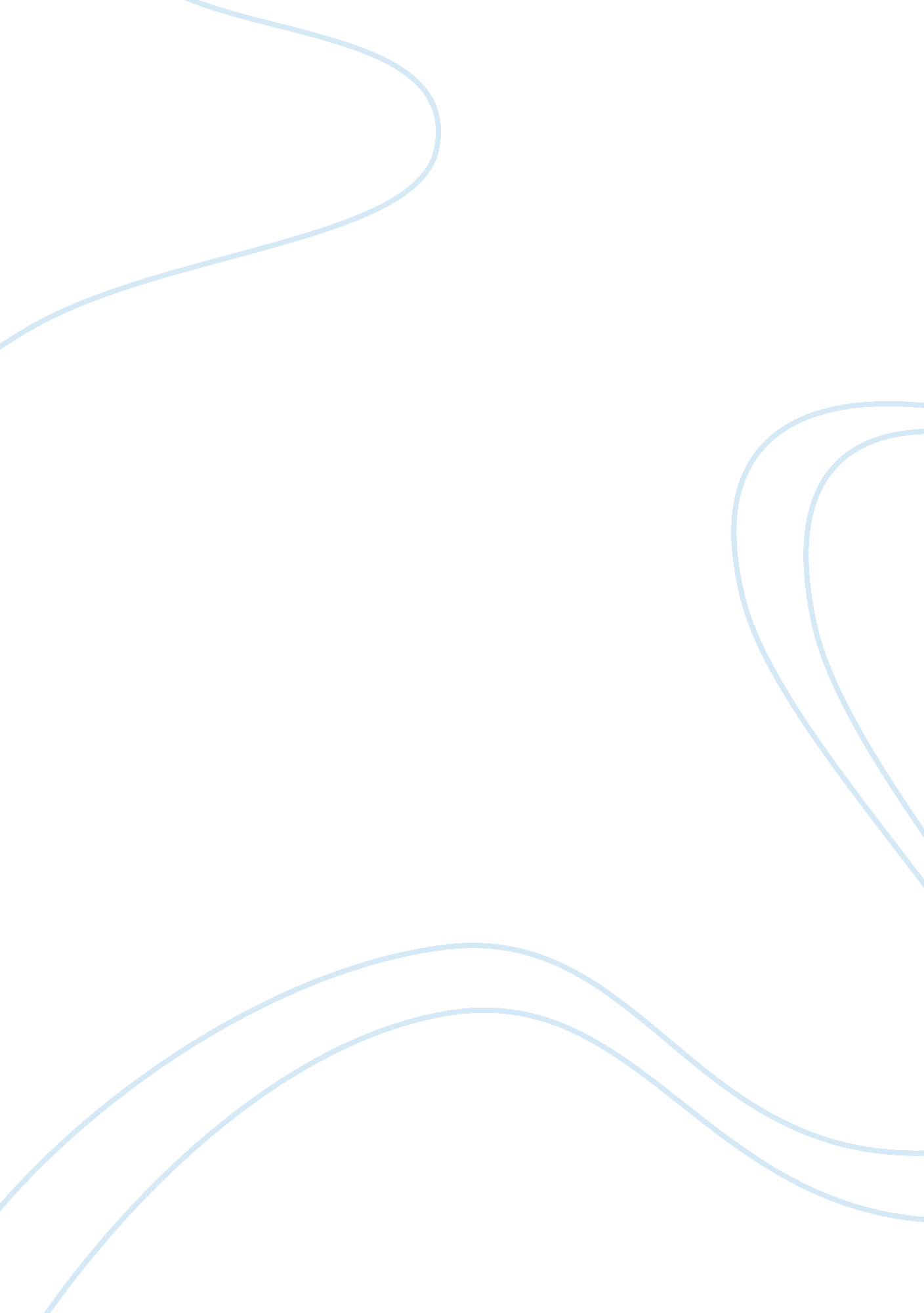 How to write a criminal investigative report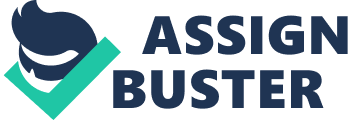 Criminal Investigation When constructing the criminal investigative report it’s necessary to consider a number of structural elements. In these regards, it’s been indicated that one of the primary functions of the criminal investigate report is to logically and succinctly present the facts of the investigation. The main elements of the report must answer the, “ who, what, when, where, why, how, and how much” (‘ Phase 3: Conduct the Investigation,’ pg. 3). Further indicators demonstrate that the report must contain a narrative for the events that occur (‘ How to Write a Criminal Investigative Report’). In constructing this investigative report the main challenge was the conflicting information given from different witnesses. Upon arriving at the scene of the murder at the home there was a collection of witnesses that were at the location during the shooting. While the forensic evidence had not been collected, the witnesses provided a number of opposing accounts. The first individual I interviewed indicated that the shooting occurred as a result of a drunken accident. His claim was that the deceased and another individual were playing with the loaded gun and as a result of one individual falling the gun discharged and the bullet lodged in the individual’s forehead. The second witness that was spoken to indicated that while he did not witness the actual shooting, he had overheard the two individuals arguing in a fight that grew increasingly loud before gun shots went off. The final witness was the individual involved in the actual incident who stated the deceased shot himself with the gun not knowing there was ammunition in the chamber. While the exact incident of the shooting is not known, it’s believed that the first witness, who is also the brother of the individual that was involved in the shooting, is covering for his brother. It’s believed the second witness is being accurate in his description of the conflict that occurred before the shooting. Finally, believed that the individual involved in the shooting is lying to cover his involvement in the crime. 
References 
‘ How to Write a Criminal Investigative Report’ How. 
http://www. ehow. com/how_5233043_write-criminal-investigation- 
report. html 
‘ Investigative Reports’ Attorney. http://www. irstaxattorney. com/criminal- 
investigation/part9-criminal-investigation/958. html#8. 3 
‘ Phase 3: Conduct the Investigation’ 
http://docs. google. com/viewer? a= v&q= cache: GpRk3giUEj4J: www. ig. navy. mil/Documents/InvestigationsGuide/chapter6. pdf+writing+a+criminal+investigation+report&hl= en&gl= usπd= bl&srcid= ADGEEShklny17AlScfKEIxhberjBd548KFnyM4faVVF1GUoFIfANLk_zXX6RqZKe1Vf2nmsux80PursB7jljNg_4G0nNiJ4i5aimaSWZJQOsyqWLAwS4rpShgHk2o7mejLhMVMFzJIjy&sig= AHIEtbS6uDUtlfB3d9FYD2njuYFo0HAN7g&pli= 1 